Vollmachtmit welcher der RechtsanwaltskanzleiProzessvollmacht erteile(n), und diese überdies ermächtige(n), mich (uns) und meine (unsere) Erben in allen Angelegenheiten sowohl vor Gerichten und vor Verwaltungsbehörden einschließlich Finanzbehörden als auch außergerichtlich zu vertreten, Prozesse anhängig zu machen und davon abzustehen, Zustellungen aller Art, insbesondere auch Klagen, Urteile und Grundbuchsbeschlüsse anzunehmen, Rechtsmittel zu ergreifen und zurückzuziehen, Exekutionen und einstweilige Verfügungen zu erwirken und davon abzustehen, Grundbuchsgesuche aller Art einschließlich Rangordnungsanmerkungen jeder Art und Löschungserklärungen abzugeben, Vergleiche jeder Art zu schließen, Geld und Geldeswert zu beheben, in Empfang zu nehmen und darüber rechtsgültig zu quittieren, bewegliche und unbewegliche Sachen sowie Rechte zu veräußern, zu verpfänden und entgeltlich oder unentgeltlich zu übernehmen, Kredit- oder Darlehensverträge zu schließen, in Erbschaftsangelegenheiten bedingte oder unbedingte Erbantrittserklärungen zu überreichen, Vermögenserklärungen abzugeben, Gesellschaftsverträge zu errichten, sich auf schiedsrichterliche Entscheidung zu einigen und Schiedsrichter zu wählen, Treuhänder und Stellvertreter mit gleicher oder minder ausgedehnter Vollmacht zu bestellen und überhaupt alles vorzukehren, was sie/er für nützlich und notwendig erachtet.Erklärung zur Einlagensicherung:Ich (Wir) nehme(n) zu Kenntnis, dass der bevollmächtigte Rechtsanwalt / die bevollmächtigte Rechtsanwältin / die bevollmächtigte Rechtsanwaltsgesellschaft seine/ihre Treuhandkonten bei der Steiermärkischen Bank und Sparkassen AG, der Volksbank Steiermark und der Volksbank NÖ führt und für diese Treuhandkonten den Informationsbogen nach § 37a BWG unterzeichnet hat. Mir/Uns ist bekannt, dass die allgemeine Sicherungsobergrenze für Einlagen nach dem Bundesgesetz über die Einlagensicherung und Anlegerentschädigung bei Kreditinstituten (Einlagensicherungs- und Anlegerentschädigungsgesetz – ESAEG, BGBl I 117/2015) auch Einlagen auf diesen Treuhandkonten umfasst. Sofern ich/wir bei einer dieser Banken (Kreditinstitut) andere Einlagen halten, sind diese zusammen mit den Treuhandgeldern in die maximale Deckungssumme von derzeit 100.000 Euro pro Einleger einzurechnen, und es besteht keine gesonderte Einlagensicherung.Erklärung zum Datenschutz:Ich (Wir) bestätige(n) die Kenntnisnahme des Informationsblattes zur Datenschutzerklärung, in welchem alle erforderlichen Informationen zur Verarbeitung der Daten und zu meinen (unseren) Rechten angeführt sind, und welches unter www.kreissl-partner.at jederzeit für mich (uns) eingesehen werden kann / mir (uns) ausgehändigt wurde.Ort,  DatumUnterschrift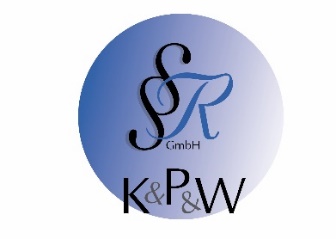 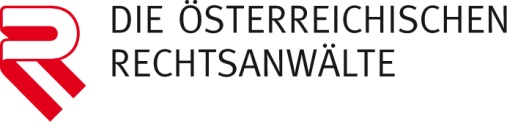 